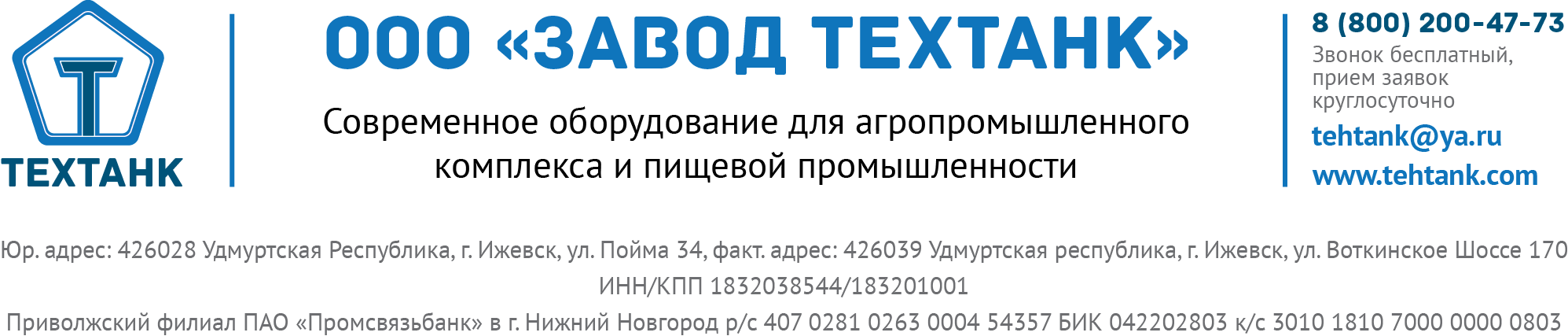 Паровые котлы (парогенераторы) КПО (0,03-3 т/ч) Паровые котлы серии КПО. 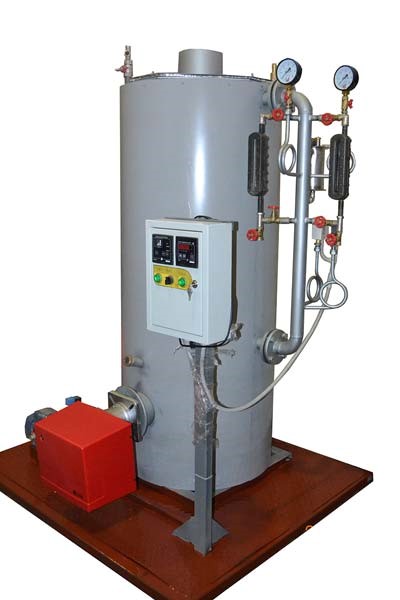 Давление пара до 16 атм. Сверхнадежная вертикальная конструкция, которая легко обслуживается, позволяет эффективно получать  чистейший сухой пар с температурой выше кривой насыщения.  В данной конструкции соблюдены все правила и требования  приказа Ростехнадзора № 116 от 25.03.2014 "Об утверждении федеральных норм и правил в области промышленной 	безопасности 	"правила 	промышленной безопасности опасных производственных объектов, на которых используется оборудование, работающее под избыточным давлением", что в настоящий момент является нечастым явлением на рынке паровых котлов малой мощности. Материал теплообменника сталь 09Г2С. Расчетное  давление 16 атм. Испытательное давление 25 атм.  В данных котлах могут использоваться горелки на любых видах топлива.Пар необходимых параметров производится в течении 5-10 минут.  Котёл 	является 	полностью 	автоматическими, 	нет необходимости держать около него операторов. Надо только при начале работы включить несколько кнопок и при окончании соответственно их выключить. Во время работы котла вмешательства человека не требуется. Котёл при разборе пара (на отопление или технологию) самостоятельно включится - произведёт нужное количество пара и при прекращении разбора - самостоятельно отключится.  В стоимость стандартной поставки входят: котёл с паросепаратором и 2-мя предохранительными клапанами: горелка с полностью укомплектованной топливной линией (надо лишь подключиться к газопроводу или баку с топливом), итальянский  питательный насос «Pedrollo» вся необходимая автоматика, приборы и арматура.  Питательную воду перед котлом подогревать не нужно. Для котлов КПО  достаточна температура 5 °С.  При срабатывании аварийных датчиков (низкий уровень воды в котле или баке, превышение давление пара в котле выше максимального, перегрев пара) происходит автоматическое отключение горелки.  В котлах КПО используются  горелки итальянской фирмы F.B.R. и Unigas. Данные горелки на протяжении десятков лет используются на различных объектах тепло- и пароснабжения и зарекомендовали себя как надежное и неприхотливое оборудование. Данные горелки имеют сертификат ЕАС  по ТР ТС 016. Для любых паровых котлов, в том числе для котлов серии КПО  крайне необходимо следить за качеством питательной воды. При использовании сырой водопроводной воды  срок службы котла сокращается до 3 месяцев. Поэтому дополнительным комплектом для паровых котлов является двухступенчатая водоподготовка серии GSA (made in USA, в стандартный комплект не входит, поставляется под заказ). Водоподготовка является автоматической. Установка деаэратора для котлов КПО не требуется.  1-ая и 2-ая ступени - установки умягчения  для удаления из воды солей кальция и магния с программатором производства США.  Вся водоподготовка занимает 1,5 м2.  Подготовленная вода поступает в расходный бак, из которого питательный насос забирает воду в котел. Данная схема гарантирует корректную работу установки водоподготовки и запас воды для плавной аварийной остановки котла в случае  случайного прекращения подачи воды из системы питания ХВС. Также данная емкость позволяет работать в замкнутом цикле с возвратом конденсата. В котле предусмотрены все защиты, необходимые в соответствии с требованиями российских нормативных документов.  Для контроля работы горелок используются контроллеры фирмы Siemens.  На линии подачи газа установлены электромагнитные предохранительные, регулирующие клапана и реле давления газа фирмы «DUNGS» (Германия).  Давление пара регулируют приборы производства «DANFOSS» (Дания).  Принципиальная схема работы котла: Сырая вода подаётся на водоумягчители, затем в питательный бак. Оттуда питательным насосом вода подаётся в котёл. В межтрубном пространстве происходит процесс парообразования. Открывается паровая задвижка и пар поступает к потребителю.  Технические характеристики Технические характеристики Гарантийный срок эксплуатации – 12 месяцев.Оплата 70% - предоплата, 30% - по факту готовности оборудования к отгрузке.Доставка до Вашего адреса по тарифам транспортной компании, либо самовывоз со склада в городе Ижевске.С уважением ООО «ЗАВОД ТЕХТАНК»Тел. 8-800-200-47-73 (Звонок по России бесплатный)ПАРАМЕТР ПАРАМЕТР ПАРАМЕТР Ед. изм. Ед. изм. Ед. изм. Модель котла Модель котла Модель котла Модель котла Модель котла Модель котла Модель котла ПАРАМЕТР ПАРАМЕТР ПАРАМЕТР Ед. изм. Ед. изм. Ед. изм. КПО-30 КПО-30 КПО-50 КПО-50 КПО-50 КПО-70 КПО-70 Тепловая мощность Тепловая мощность Тепловая мощность кВткВткВт21213535355050Паропроизводительность Паропроизводительность Паропроизводительность Кг/чКг/чКг/ч30305050507070Давление пара Давление пара Давление пара МПаМПаМПа0,07-160,07-160,07-160,07-160,07-160,07-160,07-16Эффективность (КПД)Эффективность (КПД)Эффективность (КПД)%%%91919191919191Поверхность нагрева Поверхность нагрева Поверхность нагрева м2м2м21,731,733,113,113,113,083,08Топочная камера сгорания Топочная камера сгорания Топочная камера сгорания вид вид вид Закрытая (газоплотная) Закрытая (газоплотная) Закрытая (газоплотная) Закрытая (газоплотная) Закрытая (газоплотная) Закрытая (газоплотная) Закрытая (газоплотная) Объем воды в котле Объем воды в котле Объем воды в котле ллл45454545455454Вид топливаВид топливаВид топливаприродный газ / дизельное легкое природный газ / дизельное легкое природный газ / дизельное легкое природный газ / дизельное легкое природный газ / дизельное легкое природный газ / дизельное легкое природный газ / дизельное легкое Давление газа перед горелкой мин/макс Давление газа перед горелкой мин/макс Давление газа перед горелкой мин/макс мбармбармбар30/6530/6530/6530/6530/6530/6530/65Расход топлива, газ Расход топлива, газ Расход топлива, газ нм3/чнм3/чнм3/ч2,72,73,83,83,85,65,6Расход топлива, диз Расход топлива, диз Расход топлива, диз л/чл/чл/ч2,32,33,33,33,34,84,8Марка горелки газ/дизМарка горелки газ/дизМарка горелки газ/дизUnigas Unigas Unigas LO-35/NG-35 LO-35/NG-35 LO-35/NG-35 LO-35/NG-35 LO-35/NG-35 LO-60/NG-60LO-60/NG-60Потребляемая мощность Потребляемая мощность Потребляемая мощность ВтВтВт900900900900900900900Размер ДхШхВ Размер ДхШхВ Размер ДхШхВ мммммм800х600х1250 800х600х1250 800х600х1250 800х600х1250 800х600х1250 850х650х1300 850х650х1300 Масса Масса Масса кгкгкг170170170170170210210Модель Модель Единицы измерения Единицы измерения КПО-100КПО-150КПО-150КПО - 300КПО - 300КПО - 500 КПО - 600КПО - 600КПО - 800КПО - 800Паропроизводительность Паропроизводительность кг/ч кг/ч 100 150 150 300 300 500 600 600 800 800 Рабочее  давление пара Рабочее  давление пара кг/см2кг/см20,7-120,7-120,7-120,7-120,7-120,7-120,7-12КПД КПД % % 91% 91% 91% 91% 91% 91% 91% Поверхность нагрева Поверхность нагрева м2 м2 2,25 3,08 3,08 5,88 5,88 10,8 13 13 17 17 Количество воды Количество воды л л 148 174 174 198,1 198,1 611 679 679 719 719 Потребление диз. топлива Потребление диз. топлива кг/ч кг/ч 7,2 10,9 10,9 21,9 21,9 32,8 41 41 55 55 Потребление газа Потребление газа м3/ч м3/ч 8,5 15,3 15,3 26,2 26,2 40,9 45 45 61 61 Подключение электричества Подключение электричества В В 220V/50 220V/50 220V/50 220V/50 380V/50 380V/50 380V/50 Общая потребляемая электр. мощность Общая потребляемая электр. мощность ВтВт800 900 900 1050 1050 1100 1500 1500 1800 1800 Масса Масса кгкг550 600 600 800 800 1350 1400 1400 1500 1500 Размер ширина мм мм 1320 1350 1350 1350 1350 1380 1380 1380 1580 1580 Размер длина мм мм 1450 1550 1550 1650 1650 1650 1650 1650 1650 1650 Размер высота мм мм 1500 1500 1500 1600 1600 1800 2000 2000 2000 2000 Модель Модель Единицы измерения КПО -900КПО -1000КПО -1600 КПО -2000 КПО -2500 КПО - 3000 Паропроизводительность Паропроизводительность кг/ч 900 1000 1600 2000 2500 3000 Рабочее  давление пара Рабочее  давление пара кг/см20,7-120,7-12КПД КПД - 91% 90% Поверхность нагрева Поверхность нагрева м2 16 18 25 28 33 39 Количество воды Количество воды л 780 819 900 1000 1100 1300 Потребление диз.топлива Потребление диз.топлива кг/ч 63 67 98 151 185 215 Потребление газа Потребление газа м3/ч 68 80 120 162 180 225 Подключение электричества Подключение электричества В 380V/50 380V/50 Общая потребляемая электр. мощность Общая потребляемая электр. мощность Вт 2000 2200 2350 2400 2500 3000 Масса Масса кг 1850 1900 2100 2200 2300 2600 Размер ширина мм 1650 1650 1650 1800 1850 1850 Размер длина мм 1650 1650 1850 1850 1850 1850 Размер высота мм 2100 2100 2200 2200 2300 2300 